[Titel van brochure]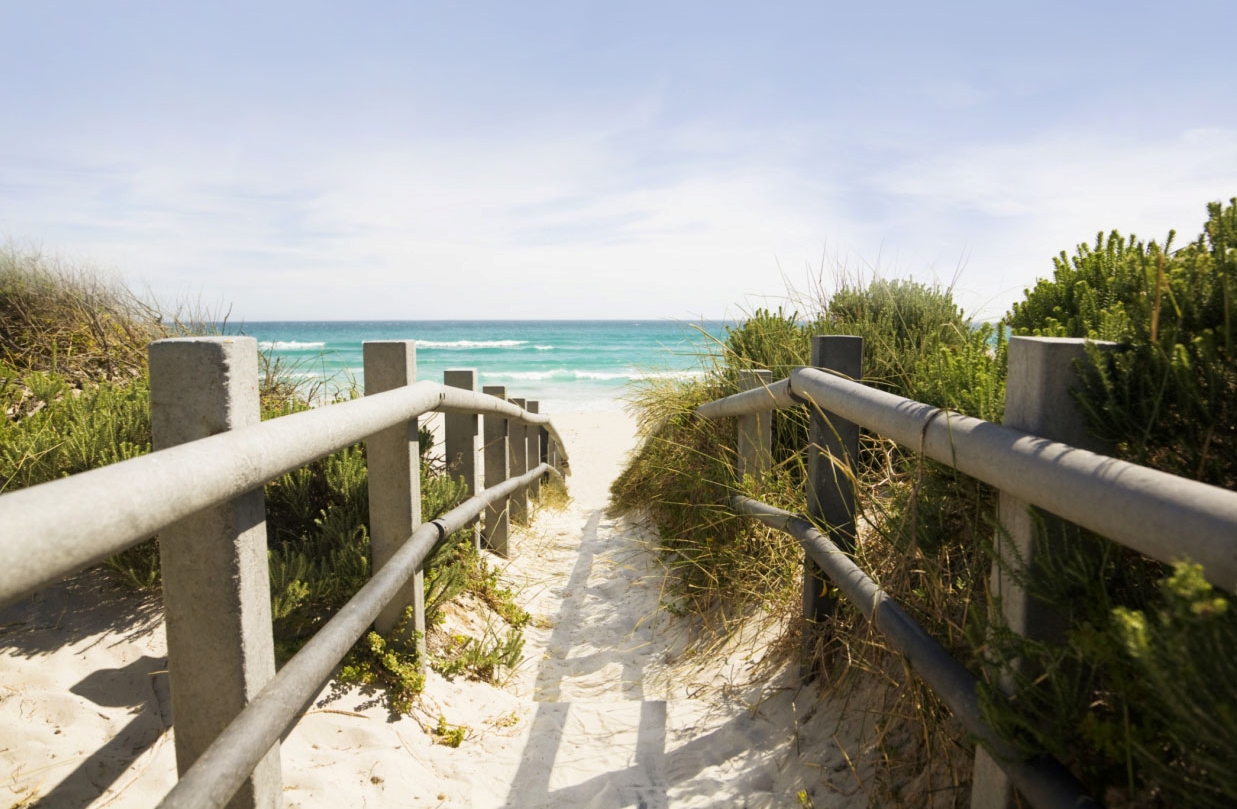 [Promoot hier een geweldige aanbieding!][Bedrijfsnaam][Voeg hier uw slogan of andere afsluitende tekst toe]  |  [E-mail]  |  [Website]  |  [Telefoon][U kunt deze brochure eenvoudig een persoonlijk tintje geven. Als u tekst van een tijdelijke aanduiding wilt vervangen door uw eigen tekst, selecteert u de tekst en begint u te typen. Plaats geen spatie rechts of links van de tekens in uw selectie.][Prijs]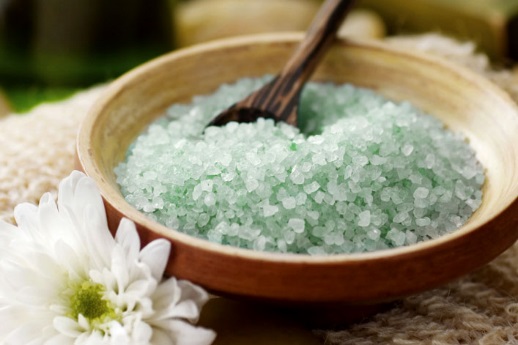 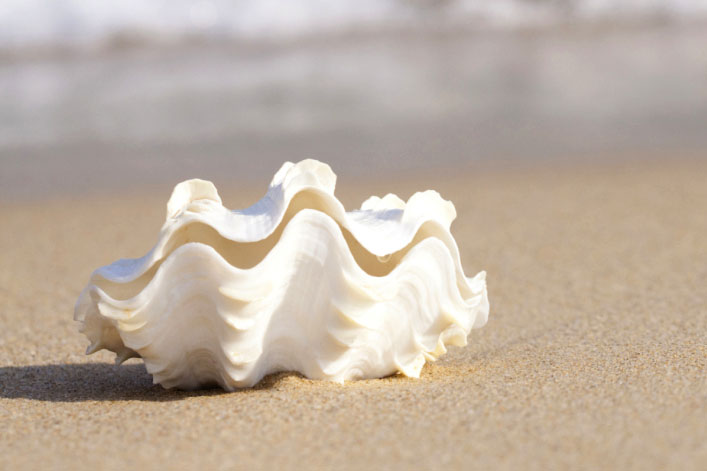 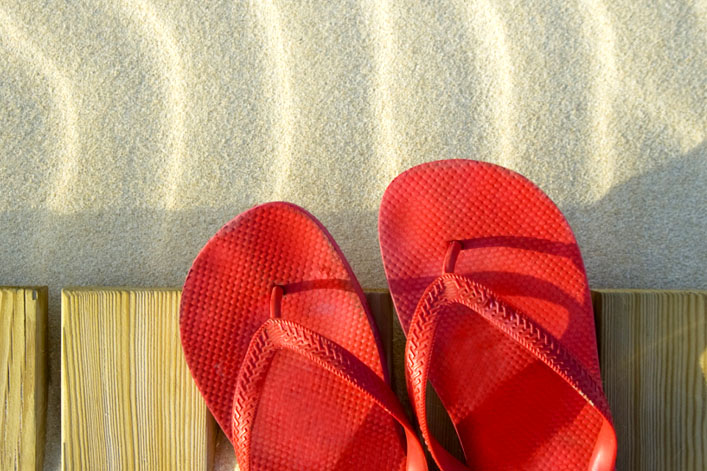 [Download de afbeelding][Als u een foto wilt vervangen door een eigen foto, verwijdert u de foto en klikt u vervolgens op het tabblad Invoegen op Afbeelding.][Werk de foto af][Begin met afbeeldingen van ongeveer hetzelfde formaat voor de beste resultaten in deze indeling. Klik vervolgens met de rechtermuisknop op een foto voor gemakkelijke vergrotings- en verkleiningsopties.][Laat uw stijl zien][Selecteer een foto en ga vervolgens naar het tabblad Opmaak onder Hulpmiddelen voor afbeeldingen om een afbeeldingsstijl toe te passen of de grootte te wijzigen.]